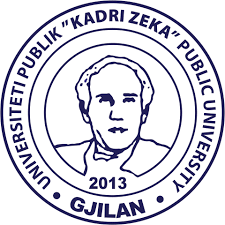 UNIVERSITETI PUBLIK “KADRI ZEKA”” Zija Shemsiu pn., 60000, Gjilan, Republika e Kosovës www.uni-gjilan.net tel: 0280390112                                       FORMULARI PËR APLIKIM – F1                 (E plotëson Kandidati në mënyrë elektronike)TË DHËNAT PËR KANDIDATIN   Emri dhe mbiemri .  	Tabela 1. Pozita për të cilën kandidati aplikon____________________________________                         Titulli për të cilin kandidati aplikon _____________________________________Tabela 2. Të dhënat lidhur me gradën e fituar shkencore Përmbledhje e aktivitetit shkencor të kandidatitTabela 3. Monografitë   Tabela 4. Tekstet mësimore Tabela 5. Punimet e publikuara në revistat ndërkombëtare shkencore, sipas UA – MASHT No. 01/2018 dhe Nenit 17, pika 1 të Rregullores, Nr.01/625 dt.12.06.2020 për procedurat përzgjedhëse lidhur me emërimin, riemërimin dhe avancimin e personelit akademik në UKZ.Tabela 6. Punimet e publikuara në revistat ndërkombëtare shkencore, sipas UA – MASHT No. 01/2018 dhe Nenit 17, pika 2 të Rregullores, Nr.01/625 dt.12.06.2020 për procedurat përzgjedhëse lidhur me emërimin, riemërimin dhe avancimin e personelit akademik në UKZ.Tabela 7. Punimet e publikuara në revistat ndërkombëtare shkencore, sipas UA – MASHT No. 01/2018 dhe Nenit 17, pika 3 të Rregullores, Nr.01/625 dt.12.06.2020 për procedurat përzgjedhëse lidhur me emërimin, riemërimin dhe avancimin e personelit akademik në UKZ.Tabela 8. Punimet e publikuara në revistat ndërkombëtare shkencore, sipas UA – MASHT No. 01/2018 dhe nenit 17, pika 4 të Rregullores, Nr.01/625 dt.12.06.2020 për procedurat përzgjedhëse lidhur me emërimin, riemërimin dhe avancimin e personelit akademik në UKZ.Tabela 9. Punimet e publikuara në revistat ndërkombëtare shkencore, sipas UA – MASHT No. 01/2018 dhe nenit 17, pika 5 të Rregullores, Nr.01/625 dt.12.06.2020 për procedurat përzgjedhëse lidhur me emërimin, riemërimin dhe avancimin e personelit akademik në UKZ.Tabela 10. Punimet e publikuara në revista rajonale (Shqipëria, Maqedonia, Mali i Zi, Serbia, B e H )   Tabela 11. Punimet e publikuara në revista kosovare   Tabela 12.	Prezantimet në konferenca Tabela 13.  Kontribute tjera shkencore dhe profesionalePërvoja universitare Tabela 14. Përvoja në mësimdhënie universitare  Tabela 15.  Udhëheqje të temave master dhe të doktoratës Tabela 16.  Pjesëmarrja e dëshmuar në programe ose projekte të kërkimeve  themelore dhe të aplikueshmeData:__________                                          Nënshkrimi i kandidatit:_____________________Emri dhe mbiemriDitëlindja dhe vendlindjaGrada shkencore dhe viti kur është fituarTitulli akademik (nëse është rizgjedhje)Viti kur është fituar titulli aktual (nëse është rizgjedhje)Universiteti/fakulteti/departamenti ku është fituar titulli akademik Arsimimi i lartëSTUDIMET THEMELOREInstitucioniVendiTitulli i fituarData / viti i diplomimitFusha e studimitSTUDIMET MASTER / MAGJISTRATURËInstitucioniVendiTitulli i fituarData / viti i diplomimitFusha e studimitSTUDIMET E DOKTORATËSInstitucioniVendiTitulli i fituarData / viti i diplomimitFusha e studimitProfiliGrada shkencoreThirrja e fituar akademikeViti kur është fituar thirrja aktuale (vlen për rizgjedhje)Vendimi Ref.nr. ___/___   Dt. ___/____/______Universiteti / Fakulteti / DepartamentiNostrifikimi / MASHT/ NARICNr.Autori/ëtTitulli i publikimitFusha studimoreRecensentëtShtëpia,botuese,vendi, viti12345Nr.Autori/ëtTitulli i punimitRevistaVëllimi, nr.,faqet, vitiLinkuidentifikues12345Nr.Autori/ëtTitulli i punimitRevistaVëllimi, nr.,faqet, vitiLinkuidentifikues12345Nr.Autori/ëtTitulli i punimitRevistaVëllimi, nr.,faqet, vitiLinkuidentifikues12345Nr.Autori/ëtTitulli i punimitRevistaVëllimi, nr.,faqet, vitiLinkuidentifikues12345Nr.Autori/ëtTitulli i punimitRevistaVëllimi, nr.,faqet, vitiLinkuidentifikues12345Nr.Autori/ëtTitulli i punimitRevistaVëllimi, nr.,faqet, vitiLinkuidentifikues12345Nr.Autori/ëtTitulli i punimitRevistaVëllimi, nr.,faqet, vitiLinku identifikues12345Nr.Autori/ëtTitulli i punimitRevistaVëllimi, nr., faqet, vitiLinku identifikues12345Nr.Autori/ëtTitulli i punimitKonferenca, simpoziumi etj.Vëllimi, nr., faqet, viti12345Nr.Autoret (renditja si ne kontributin  shkencor)Lloji i kontributit shkencorVendi,Viti12345Periudha e angazhimit(vitet akademike)Grada shkencore dhe Thirrja akademikeInstitucioni, VendiProgrami i studimitLigjërues i lëndëveVërejtje Periudha e mentorimitInstitucioni,VendiMentorime në studimet MasterMentorime në studimet e doktoratësVërejtjeNr.Programi/ projektishkencorPeriudha kohoreInstitucioni, VendiPozita ne program,projekt/ Kontribut12345